DataType: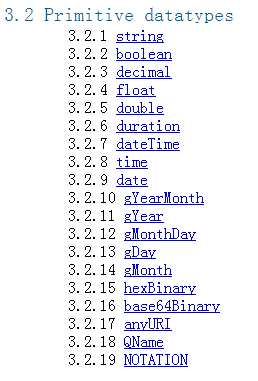 